АНКЕТАУважаемый руководитель!Новосибирская городская торгово-промышленная палата подводит итоги работы
за 2016-2020 годы. В этот ответственный период исключительно важно определить приоритеты нашей дальнейшей совместной деятельности, формы взаимодействия и основные направления развития Палаты. Мы особо рассчитываем на Вашу помощь.В связи с этим просим Вас ответить на вопросы анкеты.ФИО руководителя, название предприятия (организации):________________________________________________________________________________________________________________________Сфера деятельности предприятия (организации):________________________________________________________________________________________________________________________Каков стаж членства предприятия (организации) в НГТПП:____________________________________________________________Как Вы оцениваете существующие условия для развития предпринимательства в регионе:С какими основными проблемами Вы сталкиваетесь в последнее время:Решение каких задач, по Вашему мнению, должно быть приоритетным для Палаты:Какие услуги НГТПП представляют для Вас интерес:⁭информационная поддержка⁭организация выездных бизнес-миссий, прием зарубежных и региональных делегаций, проведение бизнес-переговоров⁭проведение семинаров, вебинаров, презентаций, круглых столов содействие в формировании и продвижении предпринимательских проектовэкспертиза качества и количества товаров⁭оформление сертификатов страны происхождения товаров ⁭определение рыночной стоимости имущества ⁭переводческие услуги⁭аттестация рабочих  мест⁭другие услуги _______________________________________________Как Вы в целом оцениваете деятельность НГТПП за прошедший период:⁭Ваши предложения по внедрению нововведений в деятельность НГТПП:необходимости в серьезных нововведениях не вижунаиболее актуально следующее (напишите): __________________________________________________________________________________________________________________________________________________________________________________________________________________Спасибо за сотрудничество!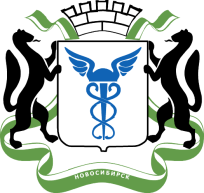 НОВОСИБИРСКАЯ ГОРОДСКАЯТОРГОВО-ПРОМЫШЛЕННАЯ ПАЛАТАхорошиеплохиеудовлетворительныетрудно оценитьрейдерствокоррупцияконтрафактинфляциятеневой бизнесадминистративные барьерыспад в экономикедолговые проблемынедостаток инвестицийналоговое бремябезработицасырьевой перекосдефицит бюджетадругое_____________привлечение инвестиций в экономику и частные проекты Новосибирской областиучастие в реализации долгосрочных государственных экономических программ на территории Новосибирской областиреализация стратегии научно-технологического развития Новосибирской областиповышение эффективности форм поддержки производства и предпринимательства (налоговых и неналоговых)подготовка высококвалифицированных кадров для инновационного развития экономики⁭расширение взаимодействия с органами власти, ассоциациями и отраслевыми союзами Сибири⁭развитие международного и межрегионального сотрудничества            ⁭активизация привлечения инвестиций                              ⁭реализация проектов по информационно-коммуникационной поддержке бизнеса (электронный документооборот и т.п.)⁭совершенствование экспертной и оценочной деятельности⁭защита интеллектуальной собственности⁭активизация деятельности комитетов и комиссий НГТПП⁭другое ____________________________________________________⁭ положительно⁭ отрицательно⁭ нейтрально⁭ трудно оценить